  DUYGU KUTUSU Çalışma Yaprağı-1Gelişim Alanı:   Sosyal DuygusalYeterlik Alanı:Duyguları Anlama ve YönetmeKazanım/Hafta:Duyguların; beden diliyle, davranışlar ve yaşanan olaylarla ilişkisini kurar. / 17.HaftaSınıf Düzeyi:1.SınıfSüre:40 dk (Bir ders saati)Araç-Gereçler:Çalışma Yaprağı-1 Küçük kutu.Uygulayıcı İçin Ön Hazırlık:Çalışma Yaprağı-1’de yer alan duygu görsellerinin her biri kesilerek kutu içine konulur. Süreç (Uygulama Basamakları):Uygulayıcı tarafından “Sevgili öğrenciler, son üç haftadır yaşadığımız duyguları fark etme, duygularımızı uygun olan ve olmayan biçimde ifade etmeye yönelik etkinlikler gerçekleştirdik. Bugün de duygularımızı beden dilimizle, davranışlarımızla ve yaşadığımız olaylarla ilişkilendirmeye çalışacağız.” şeklinde bir açıklama yapılır.Uygulayıcı tarafından tüm öğrencilerin rahatça görebileceği bir yerde şaşkın bir ifade ile 5 saniye kadar dona kalınır ve ardından şu sorular öğrencilere yöneltilir.Sizce donakaldığım zaman hangi duyguyu yaşamış olabilirim?Bunu nasıl anladınız?Uygulayıcı tarafından duyguların jest, mimik ve beden dili aracılığıyla nasıl ifade edilebileceğine yönelik örnekler verilir. Bu süreçte uygulayıcının kendi beden diliyle Çalışma Yaprağı-1’de yer almayan duygulardan birkaç tanesini kullanarak örneklendirilmesine dikkat edilir. Sonrasında öğrencilerin duygu ve beden dili arasındaki bağı fark etmeleri için aşağıdaki yönerge verilir:“Birazdan müzik eşliğinde yürüyeceksiniz. Size bir duygu ifadesiyle sesleneceğim. Müziği durdurduğumda o ifadeyi beden dilinizle yansıtarak donakalacaksınız”.Öğrencilerin müzik eşliğinde yürümeye başlaması sağlanır. Uygulayıcı tarafından müzik durdurulup “kızgınlık” diye seslenildiğinde, öğrencilerden “kızgın” bir beden dili ile donakalmalarını istenir. Aynı adımlar ‘neşe-tiksinme-heyecan-kıskançlık’ duyguları için de izlenir. Uygulayıcı tarafından “Yaşadığımız duygular yüzümüze ve bedenimize bir fotoğraf karesi gibi yansır. Bu fotoğrafa bakarak kişinin hangi duyguyu yaşadığını tahmin edebiliriz.” vurgusu yapılır.                                                                 Duygu kutusu öğrencilerin görebileceği bir yere konulur. Gönüllü bir öğrenciden kutudaki kağıtlardan birini alması ve yalnızca kendisinin bakması ve kağıtta yer alan duyguyu beden diliyle donakalarak canlandırması istenir.Kutuda yer alan bir duygu canlandırıldığında hemen ardından, aşağıdaki sorular sınıfa yöneltilir. Bu süreç her bir duygu için tekrarlanır.Arkadaşınız hangi duyguyu yaşıyor olabilir?Bu duyguyu hisseden bir kişi nasıl bir olay yaşamış olabilir?Bu duyguyu hisseden bir kişinin nasıl davranışlar gösterebilir?Öğrencilerin paylaşımları alındıktan sonra aşağıdakine benzer bir ifade ile süreç sonlandırılır:“Bugün sizlerle yaşadığımız duyguların beden dilimize nasıl yansıdığını görmüş olduk. Duygularımız ve davranışlarımız birbirlerini oldukça fazla etkiler. Yaşadığımız olaylarla duygularımız arasında da güçlü bir bağ olduğunu unutmayalım.”Kazanımın Değerlendirilmesi:Öğrencilerden evde aile üyelerinin duygularını beden dili ve davranışlarıyla nasıl ifade ettiklerini gözlemlemeleri istenebilir.Uygulayıcıya Not:Uygulayıcı tarafından ihtiyaç halinde süreç içerisinde ele alınan duygulara eklemeler yapılabilir.Özel gereksinimli öğrenciler için;Çalışma Yaprağı-1 deki duygu görselleri kabartmalı dokunsal özellikler eklenerek veya kontrast renkte zemin üzerine yapıştırılarak görme bakımından işlevsel hale getirilebilir.Öğrencilerin duygu ve beden dili ilişkisi için yapacakları müzikli etkinlik önce model olunarak gösterilerek öğrenme süreci farklılaştırılabilir.Öğrenciler için akran eşlemesi yapılarak müzikli etkinlikte akran desteği alması sağlanabilir.Sorular basitleştirilerek öğrencilerin katılımları artırılabilir.Etkinliği Geliştiren:Osman Zafer Güler, Etkinlik Düzenleme Kurulu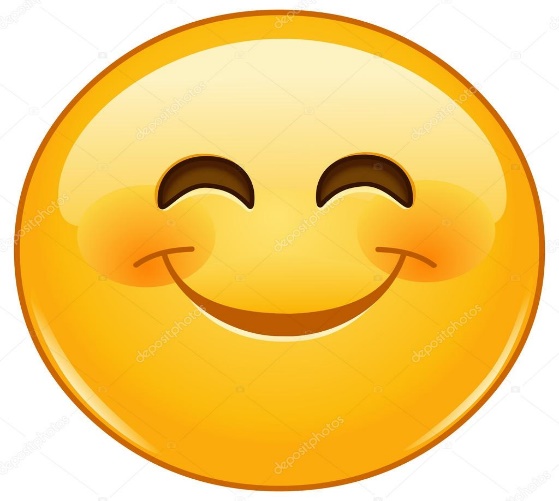 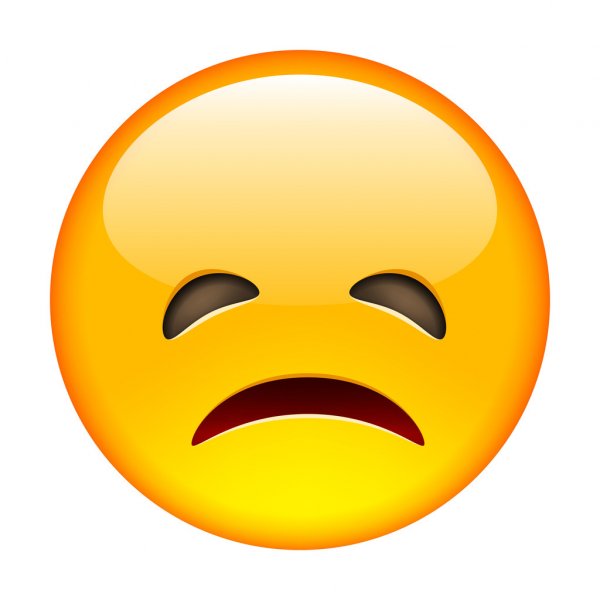 MUTLUÜZGÜN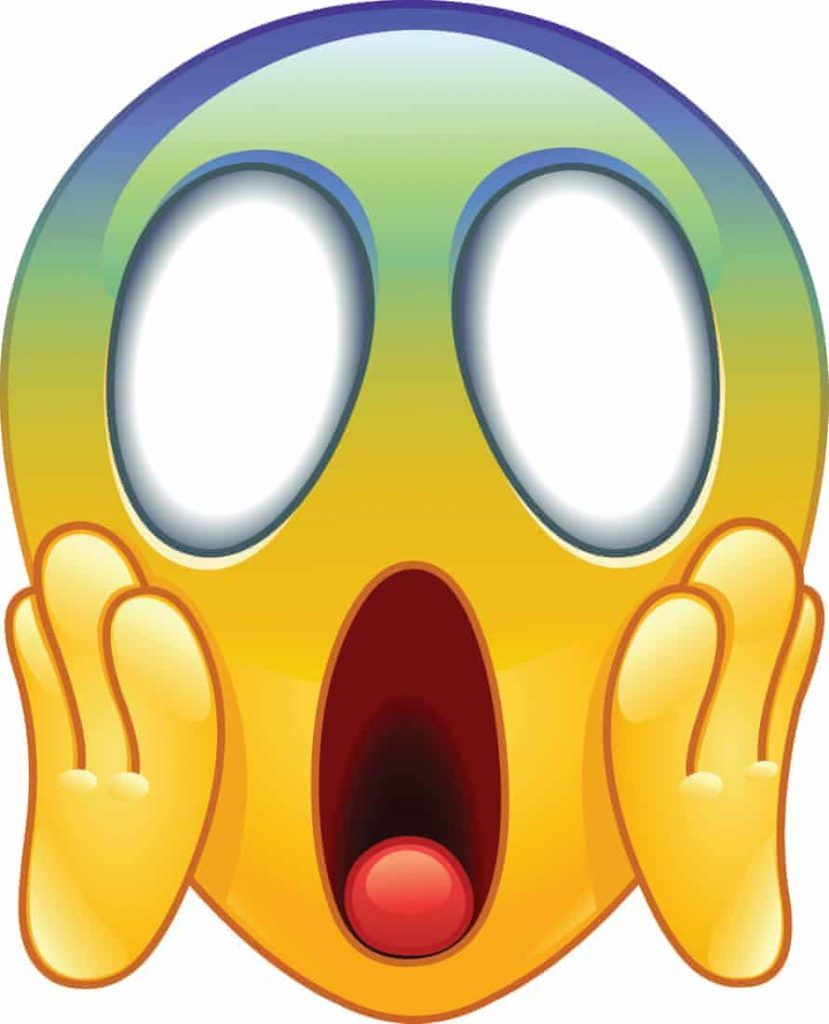 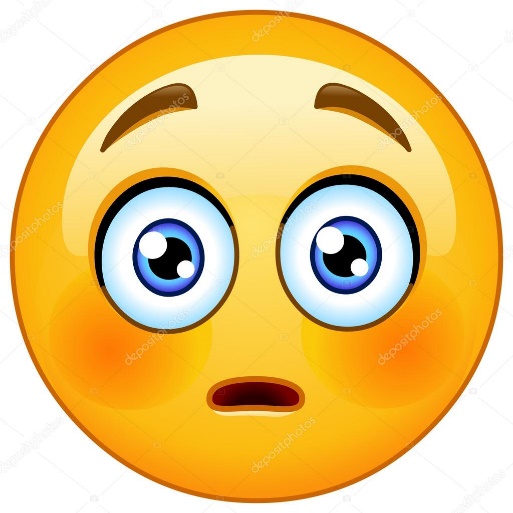 KORKMUŞŞAŞKIN